Polecenia dotyczące wykonania umieszczonych kart pracy.Karta pracy nr 1.                                                Połącz pasujące do siebie elementy.Karta pracy nr 2.                                                 Wytnij kolorowe kredki i dopasuj do konturów zgodnie z kolorem a następnie przyklej w odpowiednie miejsca. Karta pracy nr 3. Tulipan - wypełnij zaznaczone pola plasteliną.Karta pracy nr 4.                                             Narysuj drogę motylka do kwiatka. Karta pracy nr 5.                                         Rozwiąż kwiatowe sudoku.Karta pracy nr 6. Odszukaj i policz ile pszczółek ukryło się na obrazku.Magdalena Sypień                                                             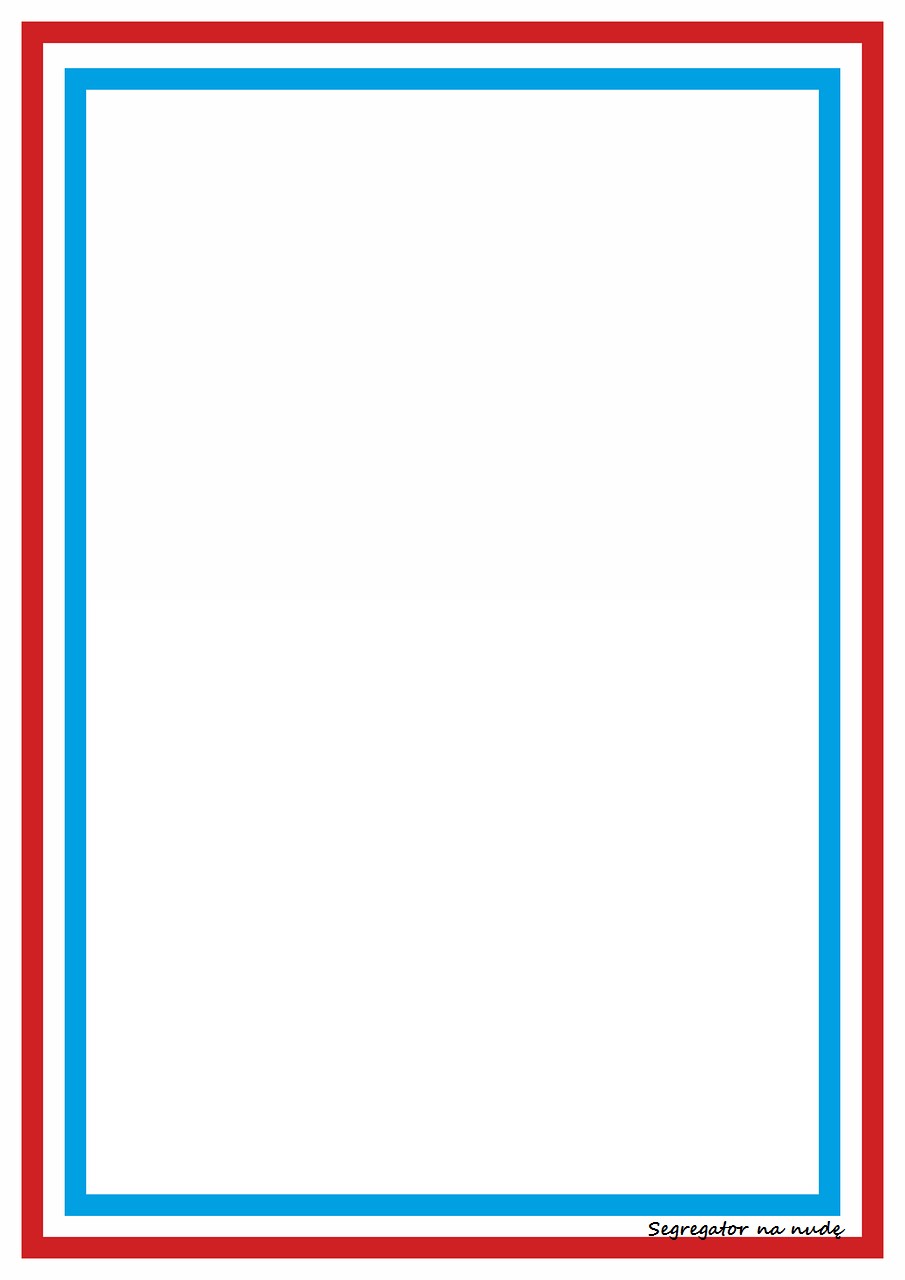 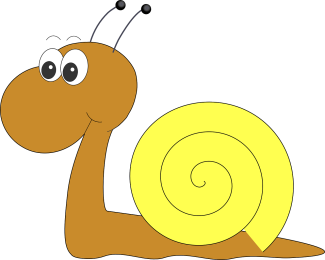 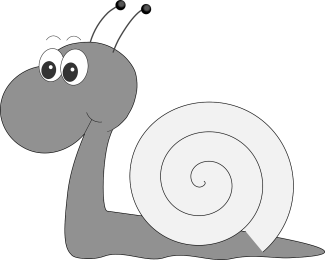 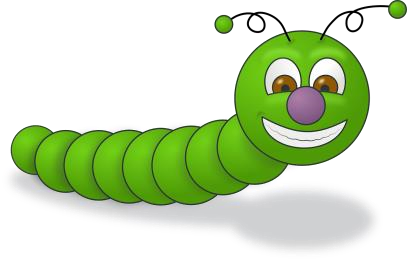 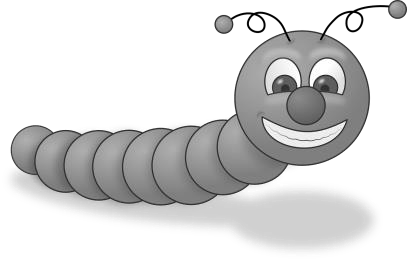 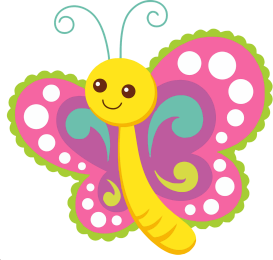 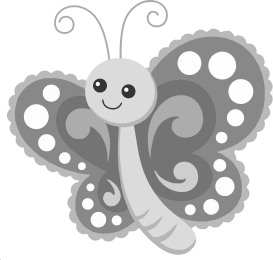 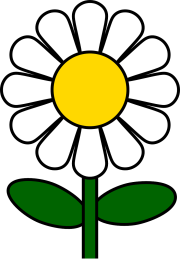 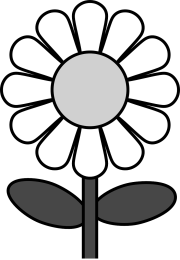 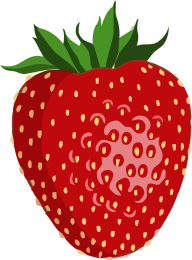 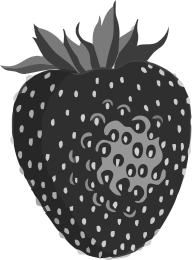 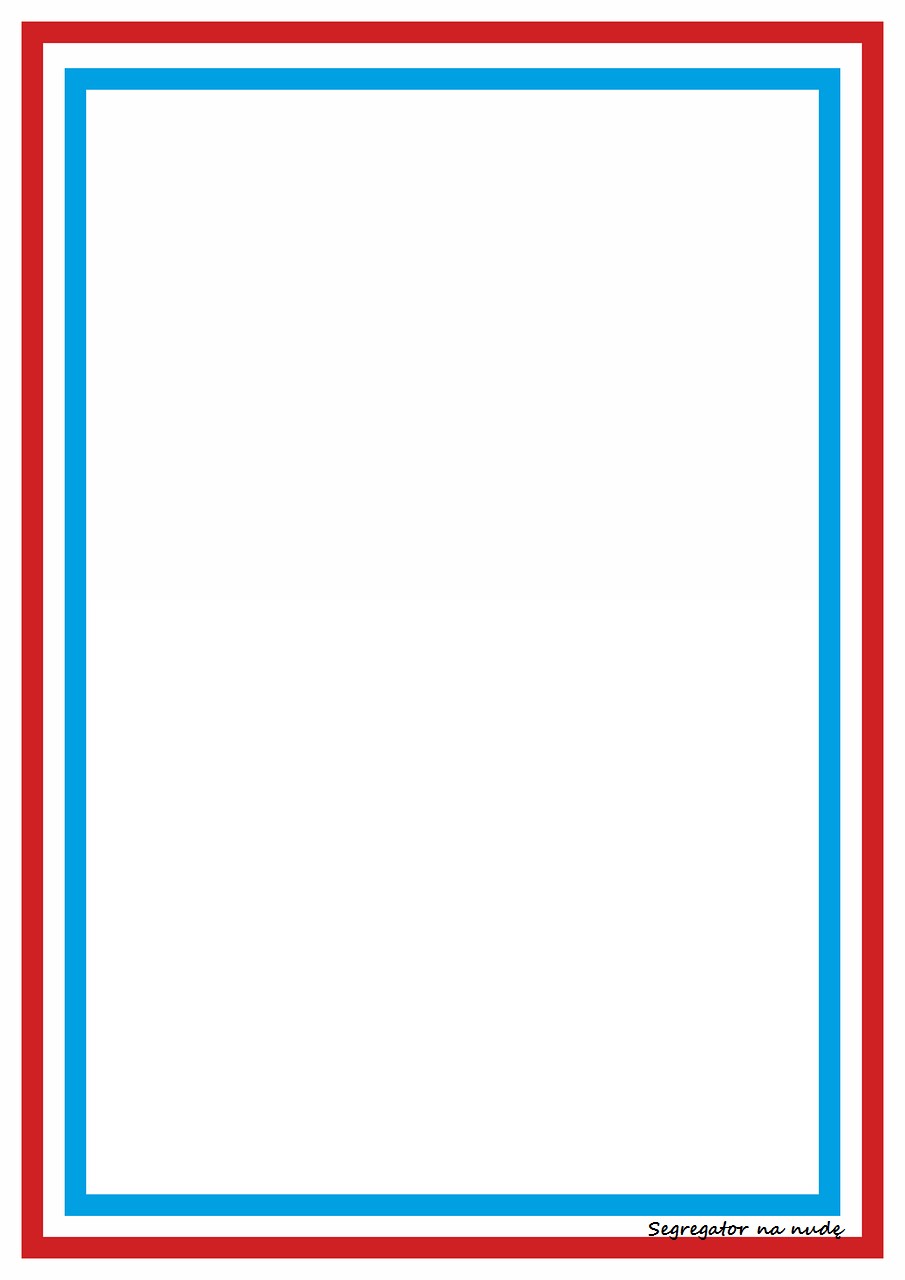 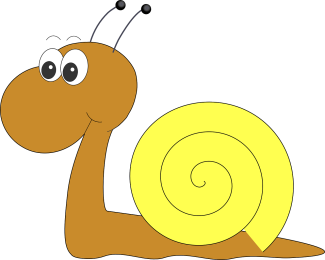 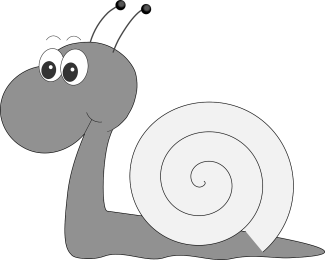 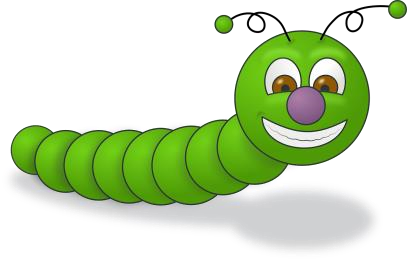 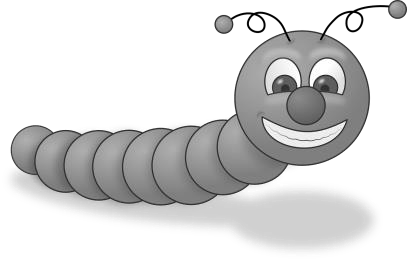 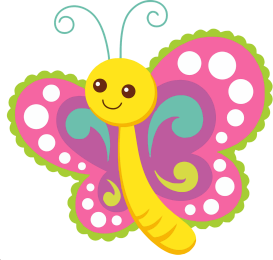 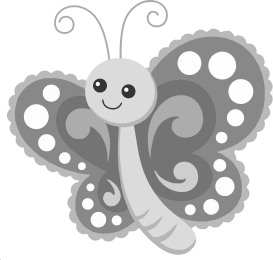 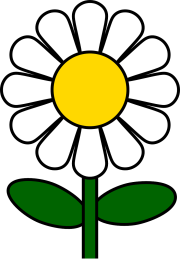 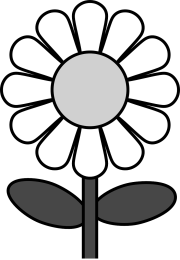 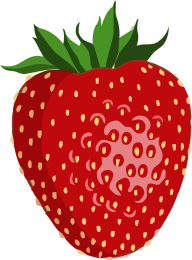 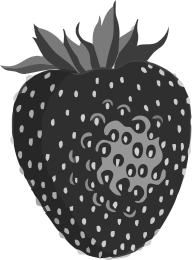 WW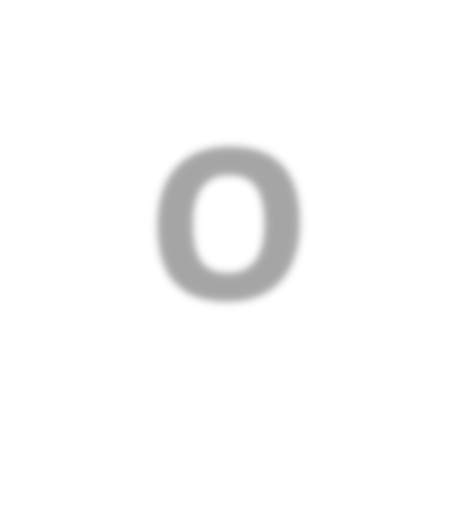 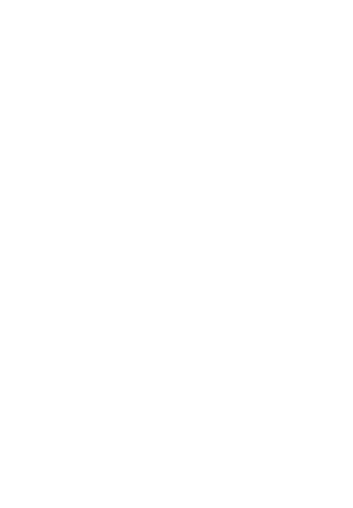 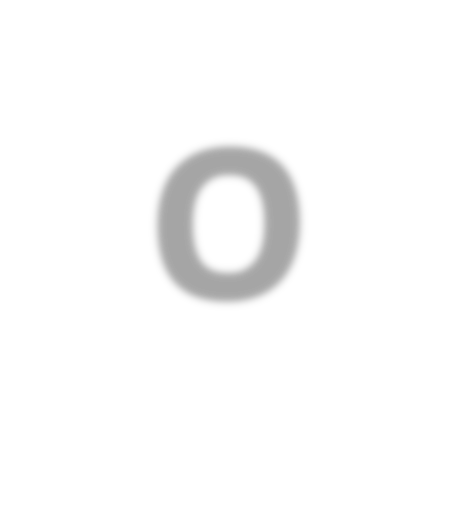 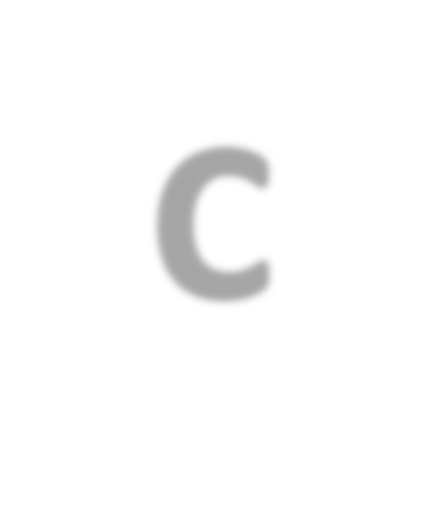 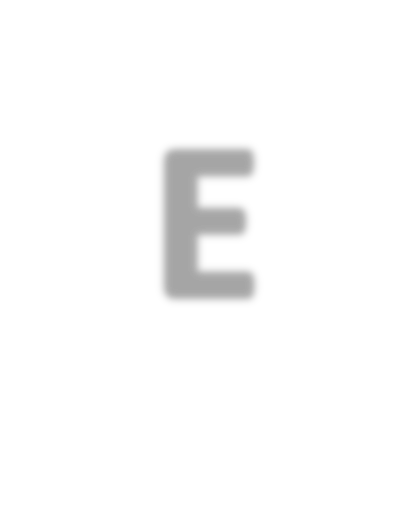 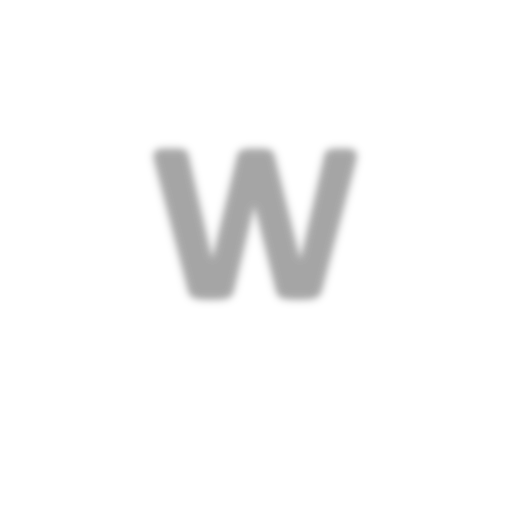 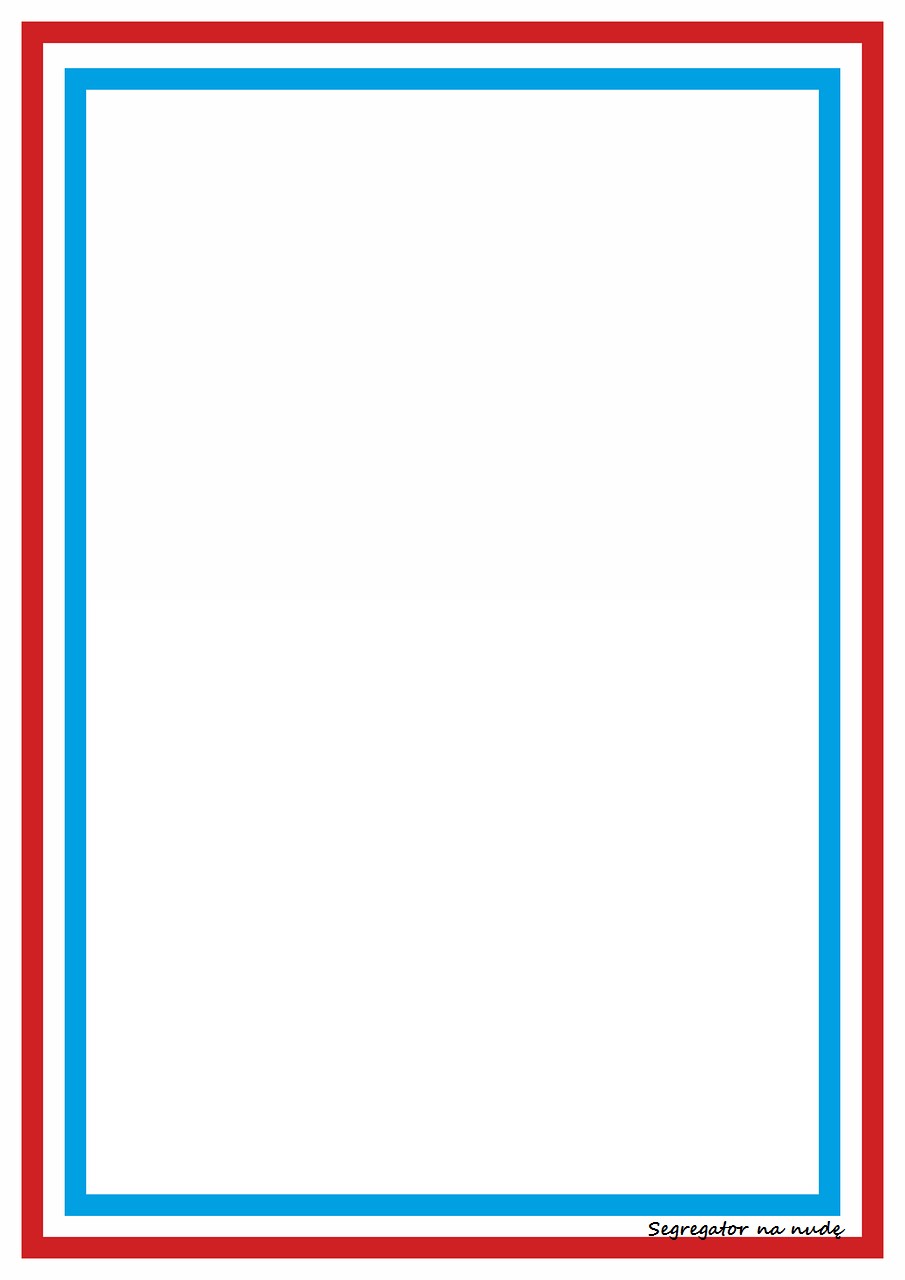 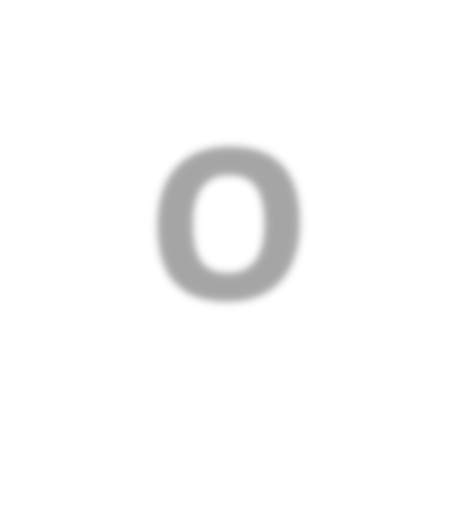 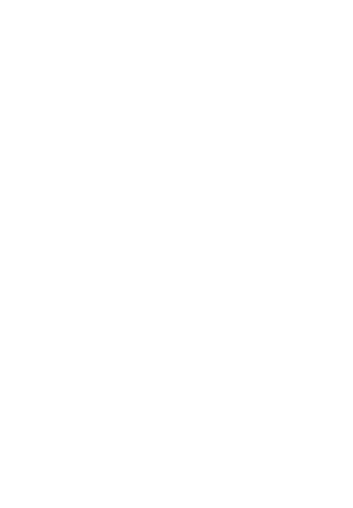 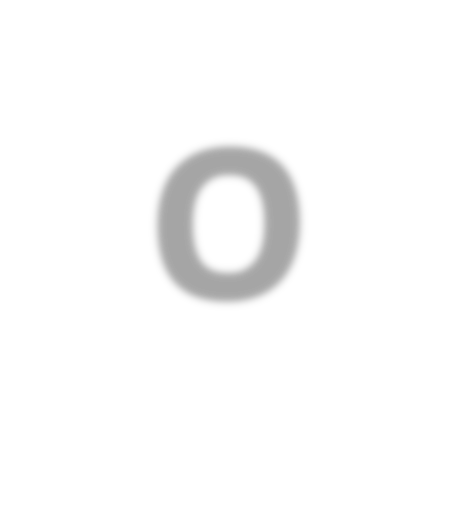 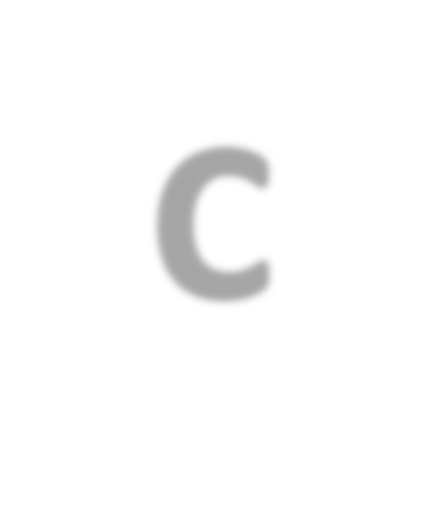 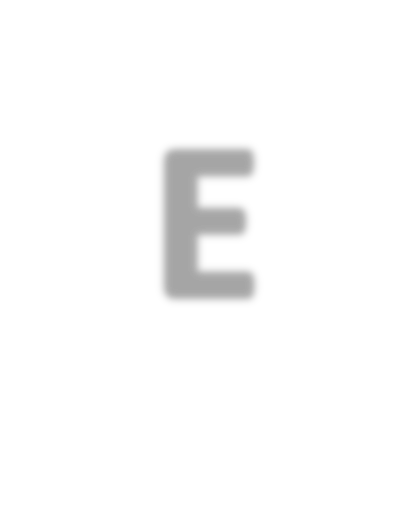 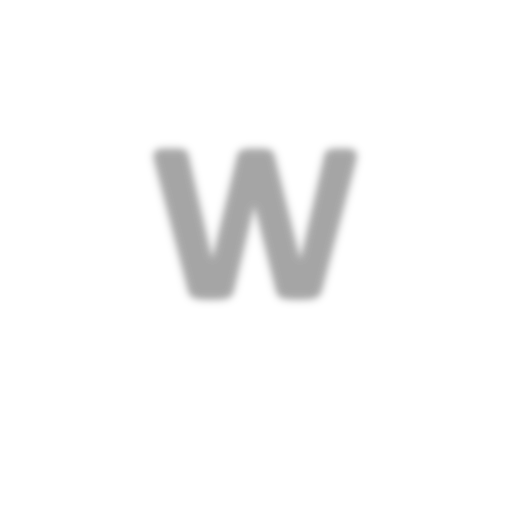 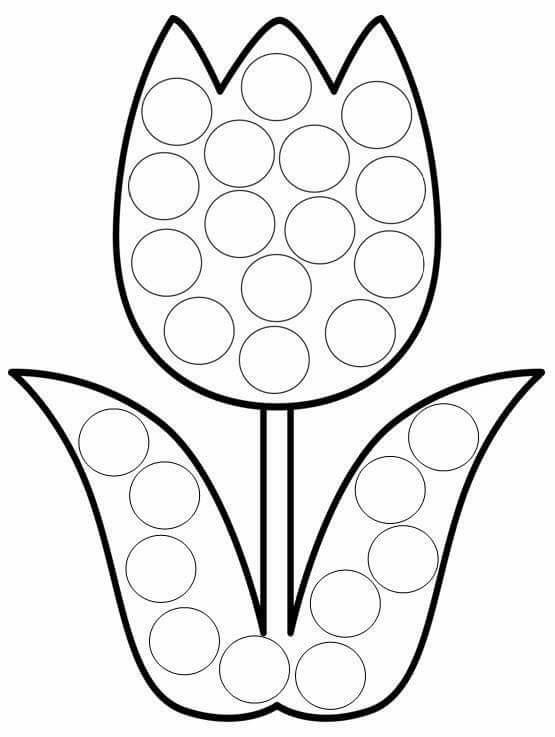 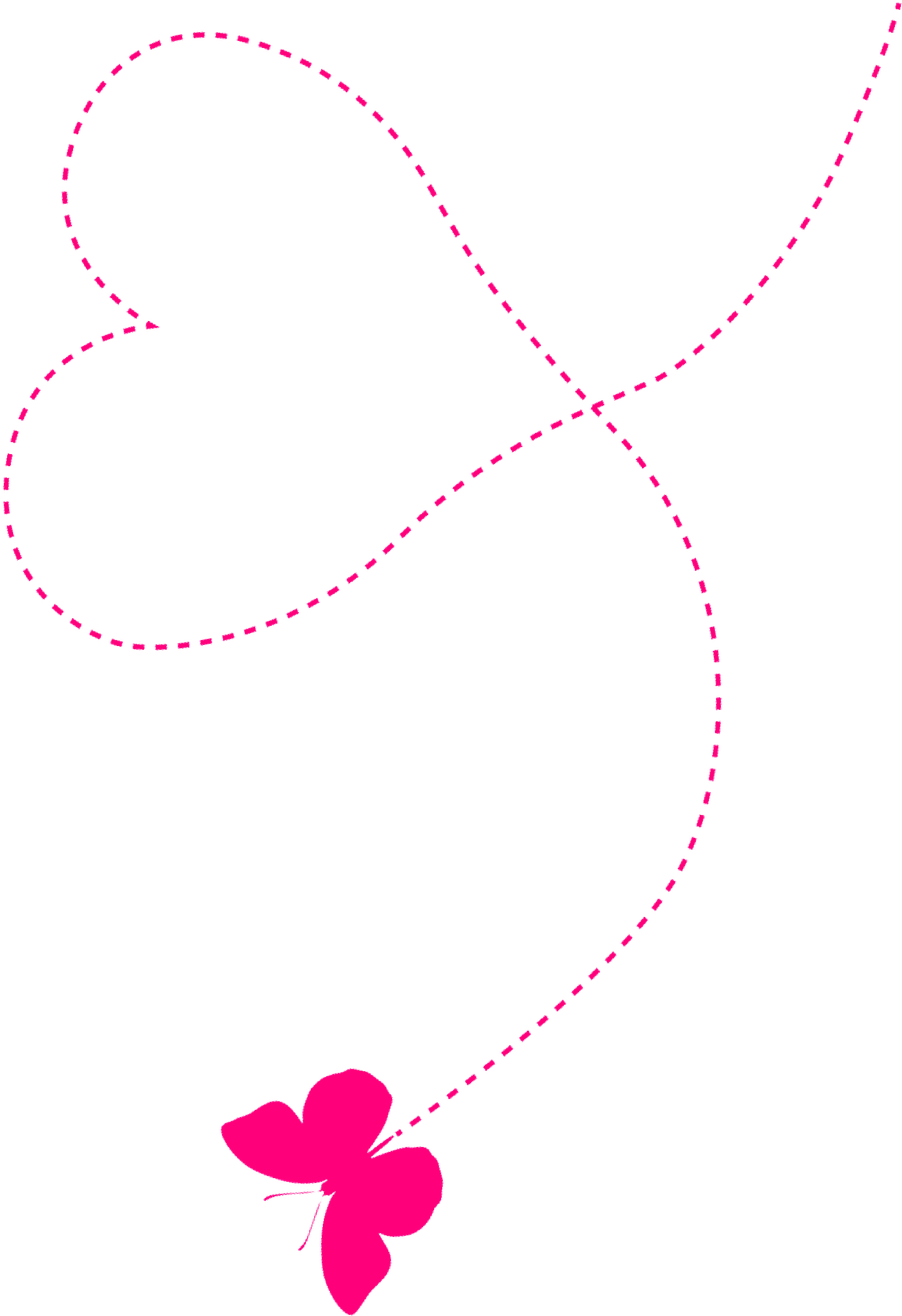 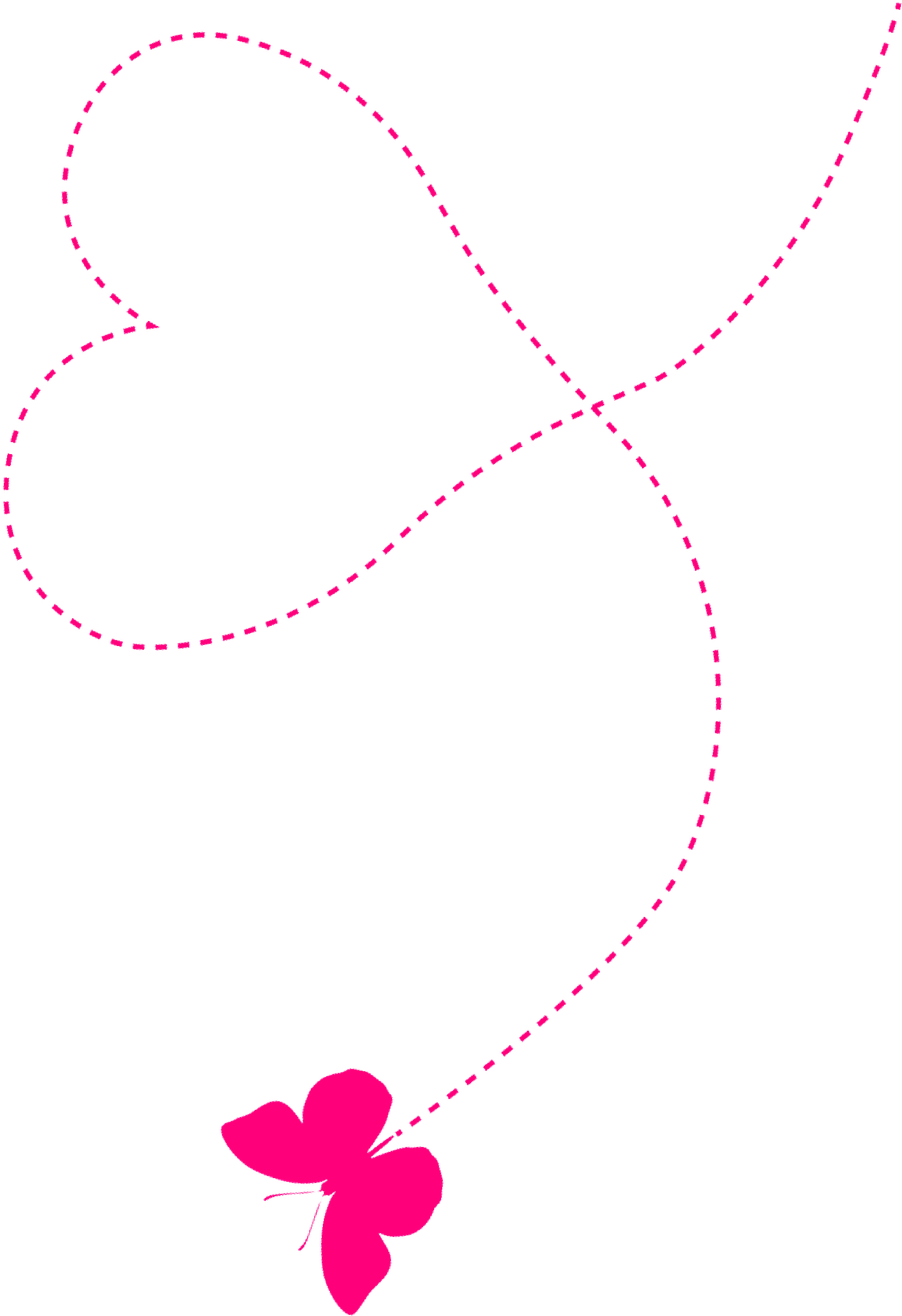 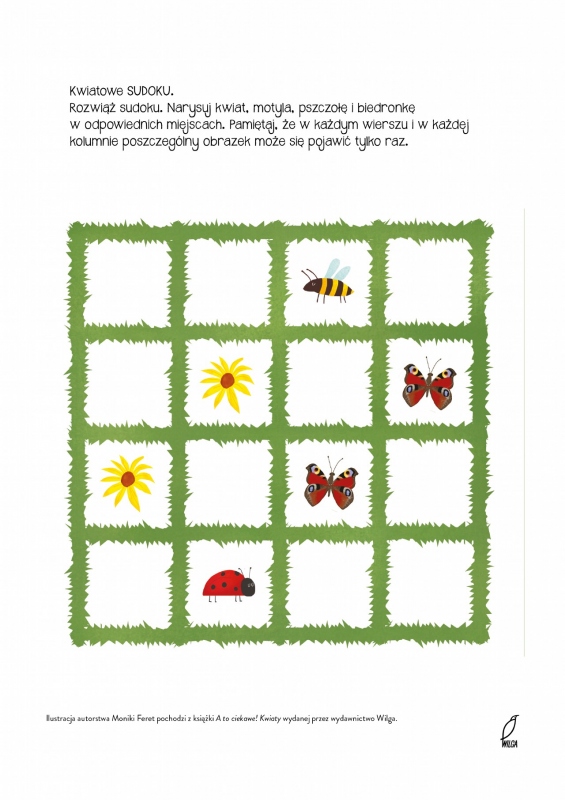 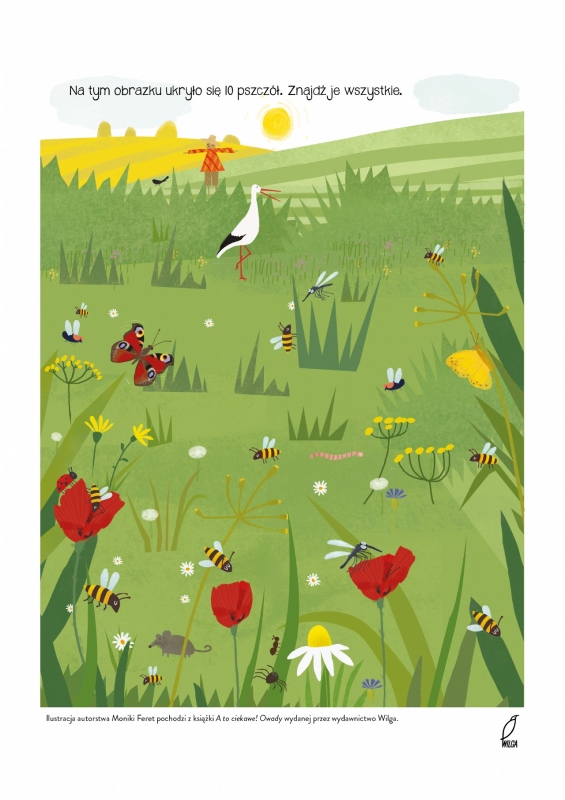 